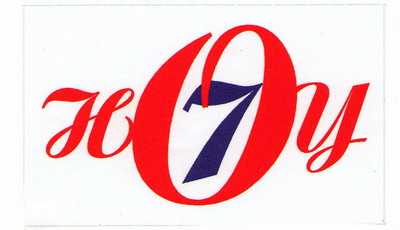 План работы НОУ МОУ СОШ №7 на 2015-2016 учебный год     1.Принять участие в конкурсах: - Менделеевские чтения (декабрь)- Городской конкурс рефератов (февраль)- Городская научно-практическая конференция «Шаг в будущее» (апрель)- Всероссийский конкурс исторических исследовательских работ старшеклассников «Человек в истории. Россия ХХ век» (до января 2014 г)- Международный детский фестиваль творческих открытий и инициатив «Леонардо» (март)2. Провести школьную научно-практическую конференцию, посвященную Году литературы в России. Девиз конференции «Хочу все знать!» (ноябрь)3. Продолжить участие в мероприятиях по пропаганде изучения немецкого и английского языков, химии, биологии, географии…4. Отправить учащихся 9-10 классов на занятия кружка «Юный химик» при ТГУ.5. Продолжить сотрудничество с областной библиотекой им. Горького.Посещение мероприятий.6. Продолжить сотрудничество с библиотекой-филиалом №30.Посещение мероприятий.7. Организовать и провести экскурсии по изучению истории родного города, Тверского края, городов золотого кольца России. Оформление отчётов и презентаций по экскурсиям.8. Продолжить сотрудничество с Областной станцией юннатов. Участие в мероприятиях.9. Продолжить работу по разработке тематических классных часов.Выступление с презентациями перед учащимися МОУ СОШ №7.10. Провести V школьный конкурс презентаций . (март).